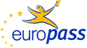 EuropassCurriculum Vitae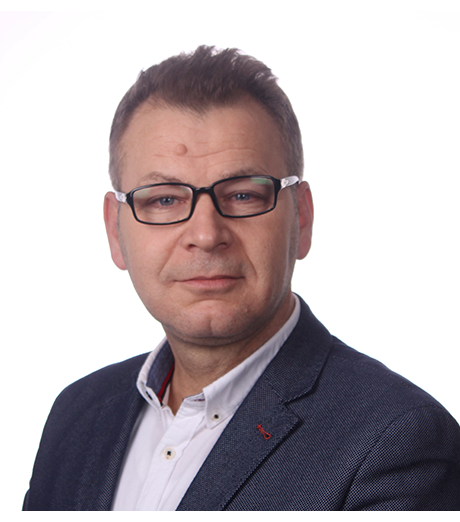 Personal informationFirst name(s) / Surname(s) hasan saliu hasan saliu hasan saliu hasan saliu hasan saliu hasan saliu hasan saliu hasan saliu hasan saliu hasan saliu hasan saliu hasan saliu AddressDardania, h.V, nr.45, Fushe Kosove (Kosovo) Dardania, h.V, nr.45, Fushe Kosove (Kosovo) Dardania, h.V, nr.45, Fushe Kosove (Kosovo) Dardania, h.V, nr.45, Fushe Kosove (Kosovo) Dardania, h.V, nr.45, Fushe Kosove (Kosovo) Dardania, h.V, nr.45, Fushe Kosove (Kosovo) Dardania, h.V, nr.45, Fushe Kosove (Kosovo) Dardania, h.V, nr.45, Fushe Kosove (Kosovo) Dardania, h.V, nr.45, Fushe Kosove (Kosovo) Dardania, h.V, nr.45, Fushe Kosove (Kosovo) Dardania, h.V, nr.45, Fushe Kosove (Kosovo) Dardania, h.V, nr.45, Fushe Kosove (Kosovo) Mobile+383 49 25 77 22 +383 49 25 77 22 +383 49 25 77 22 +383 49 25 77 22 +383 49 25 77 22 E-mail(s)hasan.saliu@aab-edu.nethasan.saliu@aab-edu.nethasan.saliu@aab-edu.nethasan.saliu@aab-edu.nethasan.saliu@aab-edu.nethasan.saliu@aab-edu.nethasan.saliu@aab-edu.nethasan.saliu@aab-edu.nethasan.saliu@aab-edu.nethasan.saliu@aab-edu.nethasan.saliu@aab-edu.nethasan.saliu@aab-edu.netNationalityR. of Kosovo R. of Kosovo R. of Kosovo R. of Kosovo R. of Kosovo R. of Kosovo R. of Kosovo R. of Kosovo R. of Kosovo R. of Kosovo R. of Kosovo R. of Kosovo Date of birth19/09/197219/09/197219/09/197219/09/197219/09/197219/09/197219/09/197219/09/197219/09/197219/09/197219/09/197219/09/1972GenderMale Male Male Male Male Male Male Male Male Male Male Male Work experienceDates02/2010 → present02/2010 → present02/2010 → present02/2010 → present02/2010 → present02/2010 → present02/2010 → present02/2010 → present02/2010 → present02/2010 → present02/2010 → present02/2010 → presentOccupation or position heldLecturerLecturerLecturerLecturerLecturerLecturerLecturerLecturerLecturerLecturerLecturerLecturerName and address of employerAAB College, Pristina, Kosovo AAB College, Pristina, Kosovo AAB College, Pristina, Kosovo AAB College, Pristina, Kosovo AAB College, Pristina, Kosovo AAB College, Pristina, Kosovo AAB College, Pristina, Kosovo AAB College, Pristina, Kosovo AAB College, Pristina, Kosovo AAB College, Pristina, Kosovo AAB College, Pristina, Kosovo AAB College, Pristina, Kosovo Type of business or sectorEducationEducationEducationEducationEducationEducationEducationEducationEducationEducationEducationEducationDates03/2012 → present03/2012 → present03/2012 → present03/2012 → present03/2012 → present03/2012 → present03/2012 → present03/2012 → present03/2012 → present03/2012 → present03/2012 → present03/2012 → presentOccupation or position heldLecturer Lecturer Lecturer Lecturer Lecturer Lecturer Lecturer Lecturer Lecturer Lecturer Lecturer Lecturer Name and address of employerType of business or sectorUniversity of Tirana, Department of Journalism and Communication – Master Studies,Tirana, Albania EducationUniversity of Tirana, Department of Journalism and Communication – Master Studies,Tirana, Albania EducationUniversity of Tirana, Department of Journalism and Communication – Master Studies,Tirana, Albania EducationUniversity of Tirana, Department of Journalism and Communication – Master Studies,Tirana, Albania EducationUniversity of Tirana, Department of Journalism and Communication – Master Studies,Tirana, Albania EducationUniversity of Tirana, Department of Journalism and Communication – Master Studies,Tirana, Albania EducationUniversity of Tirana, Department of Journalism and Communication – Master Studies,Tirana, Albania EducationUniversity of Tirana, Department of Journalism and Communication – Master Studies,Tirana, Albania EducationUniversity of Tirana, Department of Journalism and Communication – Master Studies,Tirana, Albania EducationUniversity of Tirana, Department of Journalism and Communication – Master Studies,Tirana, Albania EducationUniversity of Tirana, Department of Journalism and Communication – Master Studies,Tirana, Albania EducationUniversity of Tirana, Department of Journalism and Communication – Master Studies,Tirana, Albania Education  Dates               Occupation or position held         Name and address of employer    Type of business or sector01/05/2002 → present
Dean, Faculty of Mass Communication 
AAB College, Pristina
Education01/05/2002 → present
Dean, Faculty of Mass Communication 
AAB College, Pristina
Education01/05/2002 → present
Dean, Faculty of Mass Communication 
AAB College, Pristina
Education01/05/2002 → present
Dean, Faculty of Mass Communication 
AAB College, Pristina
Education01/05/2002 → present
Dean, Faculty of Mass Communication 
AAB College, Pristina
Education01/05/2002 → present
Dean, Faculty of Mass Communication 
AAB College, Pristina
Education01/05/2002 → present
Dean, Faculty of Mass Communication 
AAB College, Pristina
Education01/05/2002 → present
Dean, Faculty of Mass Communication 
AAB College, Pristina
Education01/05/2002 → present
Dean, Faculty of Mass Communication 
AAB College, Pristina
Education01/05/2002 → present
Dean, Faculty of Mass Communication 
AAB College, Pristina
Education01/05/2002 → present
Dean, Faculty of Mass Communication 
AAB College, Pristina
Education01/05/2002 → present
Dean, Faculty of Mass Communication 
AAB College, Pristina
Education                                                  Dates               Occupation or position held        Name and address of employer   Type of business or sector                                                  Dates              Occupation or position held         Name and address of employer                 Type of business or sectorDates              Occupation or position held         Name and address of employer                 Type of business or sector01/10/2016 → 30/04/2022
Vice Rector for Research 
AAB College, Pristina
Education06/2017 → presentEditor-in-ChiefThesis (journal of social science and humanities)  https://thesis-journal.net/Journal 10/2011 → 10/2016
Dean of the Faculty of Mass Communication
AAB College, Pristina Education 01/10/2016 → 30/04/2022
Vice Rector for Research 
AAB College, Pristina
Education06/2017 → presentEditor-in-ChiefThesis (journal of social science and humanities)  https://thesis-journal.net/Journal 10/2011 → 10/2016
Dean of the Faculty of Mass Communication
AAB College, Pristina Education 01/10/2016 → 30/04/2022
Vice Rector for Research 
AAB College, Pristina
Education06/2017 → presentEditor-in-ChiefThesis (journal of social science and humanities)  https://thesis-journal.net/Journal 10/2011 → 10/2016
Dean of the Faculty of Mass Communication
AAB College, Pristina Education 01/10/2016 → 30/04/2022
Vice Rector for Research 
AAB College, Pristina
Education06/2017 → presentEditor-in-ChiefThesis (journal of social science and humanities)  https://thesis-journal.net/Journal 10/2011 → 10/2016
Dean of the Faculty of Mass Communication
AAB College, Pristina Education 01/10/2016 → 30/04/2022
Vice Rector for Research 
AAB College, Pristina
Education06/2017 → presentEditor-in-ChiefThesis (journal of social science and humanities)  https://thesis-journal.net/Journal 10/2011 → 10/2016
Dean of the Faculty of Mass Communication
AAB College, Pristina Education 01/10/2016 → 30/04/2022
Vice Rector for Research 
AAB College, Pristina
Education06/2017 → presentEditor-in-ChiefThesis (journal of social science and humanities)  https://thesis-journal.net/Journal 10/2011 → 10/2016
Dean of the Faculty of Mass Communication
AAB College, Pristina Education 01/10/2016 → 30/04/2022
Vice Rector for Research 
AAB College, Pristina
Education06/2017 → presentEditor-in-ChiefThesis (journal of social science and humanities)  https://thesis-journal.net/Journal 10/2011 → 10/2016
Dean of the Faculty of Mass Communication
AAB College, Pristina Education 01/10/2016 → 30/04/2022
Vice Rector for Research 
AAB College, Pristina
Education06/2017 → presentEditor-in-ChiefThesis (journal of social science and humanities)  https://thesis-journal.net/Journal 10/2011 → 10/2016
Dean of the Faculty of Mass Communication
AAB College, Pristina Education 01/10/2016 → 30/04/2022
Vice Rector for Research 
AAB College, Pristina
Education06/2017 → presentEditor-in-ChiefThesis (journal of social science and humanities)  https://thesis-journal.net/Journal 10/2011 → 10/2016
Dean of the Faculty of Mass Communication
AAB College, Pristina Education 01/10/2016 → 30/04/2022
Vice Rector for Research 
AAB College, Pristina
Education06/2017 → presentEditor-in-ChiefThesis (journal of social science and humanities)  https://thesis-journal.net/Journal 10/2011 → 10/2016
Dean of the Faculty of Mass Communication
AAB College, Pristina Education 01/10/2016 → 30/04/2022
Vice Rector for Research 
AAB College, Pristina
Education06/2017 → presentEditor-in-ChiefThesis (journal of social science and humanities)  https://thesis-journal.net/Journal 10/2011 → 10/2016
Dean of the Faculty of Mass Communication
AAB College, Pristina Education 01/10/2016 → 30/04/2022
Vice Rector for Research 
AAB College, Pristina
Education06/2017 → presentEditor-in-ChiefThesis (journal of social science and humanities)  https://thesis-journal.net/Journal 10/2011 → 10/2016
Dean of the Faculty of Mass Communication
AAB College, Pristina Education Dates07/2007 → 01/2010 07/2007 → 01/2010 07/2007 → 01/2010 07/2007 → 01/2010 07/2007 → 01/2010 07/2007 → 01/2010 07/2007 → 01/2010 07/2007 → 01/2010 07/2007 → 01/2010 07/2007 → 01/2010 07/2007 → 01/2010 07/2007 → 01/2010 Occupation or position heldjournalist, editor, editor in charge journalist, editor, editor in charge journalist, editor, editor in charge journalist, editor, editor in charge journalist, editor, editor in charge journalist, editor, editor in charge journalist, editor, editor in charge journalist, editor, editor in charge journalist, editor, editor in charge journalist, editor, editor in charge journalist, editor, editor in charge journalist, editor, editor in charge Name and address of employerLajm, Newspaper, Prishtine Lajm, Newspaper, Prishtine Lajm, Newspaper, Prishtine Lajm, Newspaper, Prishtine Lajm, Newspaper, Prishtine Lajm, Newspaper, Prishtine Lajm, Newspaper, Prishtine Lajm, Newspaper, Prishtine Lajm, Newspaper, Prishtine Lajm, Newspaper, Prishtine Lajm, Newspaper, Prishtine Lajm, Newspaper, Prishtine Type of business or sectormediamediamediamediamediamediamediamediamediamediamediamediaDates09/2000 → 02/2007 09/2000 → 02/2007 09/2000 → 02/2007 09/2000 → 02/2007 09/2000 → 02/2007 09/2000 → 02/2007 09/2000 → 02/2007 09/2000 → 02/2007 09/2000 → 02/2007 09/2000 → 02/2007 09/2000 → 02/2007 09/2000 → 02/2007 Occupation or position heldconsultant-analystconsultant-analystconsultant-analystconsultant-analystconsultant-analystconsultant-analystconsultant-analystconsultant-analystconsultant-analystconsultant-analystconsultant-analystconsultant-analystMain activities and responsibilitiesanalysis of socio-political developmentsanalysis of socio-political developmentsanalysis of socio-political developmentsanalysis of socio-political developmentsanalysis of socio-political developmentsanalysis of socio-political developmentsanalysis of socio-political developmentsanalysis of socio-political developmentsanalysis of socio-political developmentsanalysis of socio-political developmentsanalysis of socio-political developmentsanalysis of socio-political developmentsName and address of employerHE-MA Gmbh, Hamburg (Germany)HE-MA Gmbh, Hamburg (Germany)HE-MA Gmbh, Hamburg (Germany)HE-MA Gmbh, Hamburg (Germany)HE-MA Gmbh, Hamburg (Germany)HE-MA Gmbh, Hamburg (Germany)HE-MA Gmbh, Hamburg (Germany)HE-MA Gmbh, Hamburg (Germany)HE-MA Gmbh, Hamburg (Germany)HE-MA Gmbh, Hamburg (Germany)HE-MA Gmbh, Hamburg (Germany)HE-MA Gmbh, Hamburg (Germany)Type of business or sectorResearch InstituteResearch InstituteResearch InstituteResearch InstituteResearch InstituteResearch InstituteResearch InstituteResearch InstituteResearch InstituteResearch InstituteResearch InstituteResearch InstituteDates08/1998 → 200608/1998 → 200608/1998 → 200608/1998 → 200608/1998 → 200608/1998 → 200608/1998 → 200608/1998 → 200608/1998 → 200608/1998 → 200608/1998 → 200608/1998 → 2006Occupation or position heldJournalist; responsible editorJournalist; responsible editorJournalist; responsible editorJournalist; responsible editorJournalist; responsible editorJournalist; responsible editorJournalist; responsible editorJournalist; responsible editorJournalist; responsible editorJournalist; responsible editorJournalist; responsible editorJournalist; responsible editorName and address of employer Bota Sot, Zyrich-Prishtinë Bota Sot, Zyrich-Prishtinë Bota Sot, Zyrich-Prishtinë Bota Sot, Zyrich-Prishtinë Bota Sot, Zyrich-Prishtinë Bota Sot, Zyrich-Prishtinë Bota Sot, Zyrich-Prishtinë Bota Sot, Zyrich-Prishtinë Bota Sot, Zyrich-Prishtinë Bota Sot, Zyrich-Prishtinë Bota Sot, Zyrich-Prishtinë Bota Sot, Zyrich-PrishtinëType of business or sectormediamediamediamediamediamediamediamediamediamediamediamediaEducation and trainingDates03/2010 → 12/201303/2010 → 12/201303/2010 → 12/201303/2010 → 12/201303/2010 → 12/201303/2010 → 12/201303/2010 → 12/201303/2010 → 12/201303/2010 → 12/201303/2010 → 12/201303/2010 → 12/201303/2010 → 12/2013Principal subjects / occupational skills coveredDoctoral studies, Mass communication. Thesis: The Communication in Public Diplomacy – The challenges of Kosovo's soft power in increasing its image and reputation   (online available: http://www.doktoratura.unitir.edu.al/wp-content/uploads/2014/03/Doktoratura-Hasan-Saliu-Fakulteti-i-Histori-Filologjise-Departamenti-i-Gazetarise.pdf Doctoral studies, Mass communication. Thesis: The Communication in Public Diplomacy – The challenges of Kosovo's soft power in increasing its image and reputation   (online available: http://www.doktoratura.unitir.edu.al/wp-content/uploads/2014/03/Doktoratura-Hasan-Saliu-Fakulteti-i-Histori-Filologjise-Departamenti-i-Gazetarise.pdf Doctoral studies, Mass communication. Thesis: The Communication in Public Diplomacy – The challenges of Kosovo's soft power in increasing its image and reputation   (online available: http://www.doktoratura.unitir.edu.al/wp-content/uploads/2014/03/Doktoratura-Hasan-Saliu-Fakulteti-i-Histori-Filologjise-Departamenti-i-Gazetarise.pdf Doctoral studies, Mass communication. Thesis: The Communication in Public Diplomacy – The challenges of Kosovo's soft power in increasing its image and reputation   (online available: http://www.doktoratura.unitir.edu.al/wp-content/uploads/2014/03/Doktoratura-Hasan-Saliu-Fakulteti-i-Histori-Filologjise-Departamenti-i-Gazetarise.pdf Doctoral studies, Mass communication. Thesis: The Communication in Public Diplomacy – The challenges of Kosovo's soft power in increasing its image and reputation   (online available: http://www.doktoratura.unitir.edu.al/wp-content/uploads/2014/03/Doktoratura-Hasan-Saliu-Fakulteti-i-Histori-Filologjise-Departamenti-i-Gazetarise.pdf Doctoral studies, Mass communication. Thesis: The Communication in Public Diplomacy – The challenges of Kosovo's soft power in increasing its image and reputation   (online available: http://www.doktoratura.unitir.edu.al/wp-content/uploads/2014/03/Doktoratura-Hasan-Saliu-Fakulteti-i-Histori-Filologjise-Departamenti-i-Gazetarise.pdf Doctoral studies, Mass communication. Thesis: The Communication in Public Diplomacy – The challenges of Kosovo's soft power in increasing its image and reputation   (online available: http://www.doktoratura.unitir.edu.al/wp-content/uploads/2014/03/Doktoratura-Hasan-Saliu-Fakulteti-i-Histori-Filologjise-Departamenti-i-Gazetarise.pdf Doctoral studies, Mass communication. Thesis: The Communication in Public Diplomacy – The challenges of Kosovo's soft power in increasing its image and reputation   (online available: http://www.doktoratura.unitir.edu.al/wp-content/uploads/2014/03/Doktoratura-Hasan-Saliu-Fakulteti-i-Histori-Filologjise-Departamenti-i-Gazetarise.pdf Doctoral studies, Mass communication. Thesis: The Communication in Public Diplomacy – The challenges of Kosovo's soft power in increasing its image and reputation   (online available: http://www.doktoratura.unitir.edu.al/wp-content/uploads/2014/03/Doktoratura-Hasan-Saliu-Fakulteti-i-Histori-Filologjise-Departamenti-i-Gazetarise.pdf Doctoral studies, Mass communication. Thesis: The Communication in Public Diplomacy – The challenges of Kosovo's soft power in increasing its image and reputation   (online available: http://www.doktoratura.unitir.edu.al/wp-content/uploads/2014/03/Doktoratura-Hasan-Saliu-Fakulteti-i-Histori-Filologjise-Departamenti-i-Gazetarise.pdf Doctoral studies, Mass communication. Thesis: The Communication in Public Diplomacy – The challenges of Kosovo's soft power in increasing its image and reputation   (online available: http://www.doktoratura.unitir.edu.al/wp-content/uploads/2014/03/Doktoratura-Hasan-Saliu-Fakulteti-i-Histori-Filologjise-Departamenti-i-Gazetarise.pdf Doctoral studies, Mass communication. Thesis: The Communication in Public Diplomacy – The challenges of Kosovo's soft power in increasing its image and reputation   (online available: http://www.doktoratura.unitir.edu.al/wp-content/uploads/2014/03/Doktoratura-Hasan-Saliu-Fakulteti-i-Histori-Filologjise-Departamenti-i-Gazetarise.pdf Name and type of organisation providing education and trainingUniversity of TiranaUniversity of TiranaUniversity of TiranaUniversity of TiranaUniversity of TiranaUniversity of TiranaUniversity of TiranaUniversity of TiranaUniversity of TiranaUniversity of TiranaUniversity of TiranaUniversity of TiranaName and type of organisation providing education and trainingUniversity of Tirana (Faculty of History& Philology)rr. e Elbasanit, p.n., Tirana University of Tirana (Faculty of History& Philology)rr. e Elbasanit, p.n., Tirana University of Tirana (Faculty of History& Philology)rr. e Elbasanit, p.n., Tirana University of Tirana (Faculty of History& Philology)rr. e Elbasanit, p.n., Tirana University of Tirana (Faculty of History& Philology)rr. e Elbasanit, p.n., Tirana University of Tirana (Faculty of History& Philology)rr. e Elbasanit, p.n., Tirana University of Tirana (Faculty of History& Philology)rr. e Elbasanit, p.n., Tirana University of Tirana (Faculty of History& Philology)rr. e Elbasanit, p.n., Tirana University of Tirana (Faculty of History& Philology)rr. e Elbasanit, p.n., Tirana University of Tirana (Faculty of History& Philology)rr. e Elbasanit, p.n., Tirana University of Tirana (Faculty of History& Philology)rr. e Elbasanit, p.n., Tirana University of Tirana (Faculty of History& Philology)rr. e Elbasanit, p.n., Tirana Dates2007 - 2009 2007 - 2009 2007 - 2009 2007 - 2009 2007 - 2009 2007 - 2009 2007 - 2009 2007 - 2009 2007 - 2009 2007 - 2009 2007 - 2009 2007 - 2009 Title of qualification awardedMaster of Science in Mass Communication and Media StudiesMaster of Science in Mass Communication and Media StudiesMaster of Science in Mass Communication and Media StudiesMaster of Science in Mass Communication and Media StudiesMaster of Science in Mass Communication and Media StudiesMaster of Science in Mass Communication and Media StudiesMaster of Science in Mass Communication and Media StudiesMaster of Science in Mass Communication and Media StudiesMaster of Science in Mass Communication and Media StudiesMaster of Science in Mass Communication and Media StudiesMaster of Science in Mass Communication and Media StudiesMaster of Science in Mass Communication and Media StudiesName and type of organisation providing education and trainingAAB UniversityPristine AAB UniversityPristine AAB UniversityPristine AAB UniversityPristine AAB UniversityPristine AAB UniversityPristine AAB UniversityPristine AAB UniversityPristine AAB UniversityPristine AAB UniversityPristine AAB UniversityPristine AAB UniversityPristine Dates10/1994 - 07/1998 10/1994 - 07/1998 10/1994 - 07/1998 10/1994 - 07/1998 10/1994 - 07/1998 10/1994 - 07/1998 10/1994 - 07/1998 10/1994 - 07/1998 10/1994 - 07/1998 10/1994 - 07/1998 10/1994 - 07/1998 10/1994 - 07/1998 Title of qualification awardedJournalistJournalistJournalistJournalistJournalistJournalistJournalistJournalistJournalistJournalistJournalistJournalistName and type of organisation providing education and trainingUniversity of Tirana (Faculty of History& Philology)rr. e Elbasanit, p.n., Tirana University of Tirana (Faculty of History& Philology)rr. e Elbasanit, p.n., Tirana University of Tirana (Faculty of History& Philology)rr. e Elbasanit, p.n., Tirana University of Tirana (Faculty of History& Philology)rr. e Elbasanit, p.n., Tirana University of Tirana (Faculty of History& Philology)rr. e Elbasanit, p.n., Tirana University of Tirana (Faculty of History& Philology)rr. e Elbasanit, p.n., Tirana University of Tirana (Faculty of History& Philology)rr. e Elbasanit, p.n., Tirana University of Tirana (Faculty of History& Philology)rr. e Elbasanit, p.n., Tirana University of Tirana (Faculty of History& Philology)rr. e Elbasanit, p.n., Tirana University of Tirana (Faculty of History& Philology)rr. e Elbasanit, p.n., Tirana University of Tirana (Faculty of History& Philology)rr. e Elbasanit, p.n., Tirana University of Tirana (Faculty of History& Philology)rr. e Elbasanit, p.n., Tirana Personal skills and competencesMother tongue(s)AlbanianAlbanianAlbanianAlbanianAlbanianAlbanianAlbanianAlbanianAlbanianAlbanianAlbanianAlbanianOther language(s)elf-assessmentUnderstandingUnderstandingUnderstandingUnderstandingSpeakingSpeakingSpeakingSpeakingW r i t i n gW r i t i n gEuropean level (*)ListeningListeningReadingReadingSpoken interactionSpoken interactionSpoken productionSpoken productionitalianC2 Proficient user C2 Proficient user C2 Proficient user C2 Proficient user C2 Proficient user EnglishB2 Independent user C1 Proficient user B2 Independent user B2 Independent user B2 Independent user FrenchB2 Independent user C1 Proficient user B1 Independent user B1 Independent user B2 Independent user SerbianC2 Proficient user C2 Proficient user C1 Proficient user C2 Proficient user C2 Proficient user MacedonianC2 Proficient user C2 Proficient user C2 Proficient user C2 Proficient user C2 Proficient user (*) Common European Framework of Reference (CEF) level (*) Common European Framework of Reference (CEF) level (*) Common European Framework of Reference (CEF) level (*) Common European Framework of Reference (CEF) level (*) Common European Framework of Reference (CEF) level (*) Common European Framework of Reference (CEF) level (*) Common European Framework of Reference (CEF) level (*) Common European Framework of Reference (CEF) level (*) Common European Framework of Reference (CEF) level (*) Common European Framework of Reference (CEF) level (*) Common European Framework of Reference (CEF) level (*) Common European Framework of Reference (CEF) level Publications 
Saliu, H. (2022). Public Diplomacy or Public Glocalization? Rethinking Public Diplomacy in the post-Truth Era. Vestnik Moskovskogo universiteta. Seriya 10. Zhurnalistika, 1, 157-175. DOI: 10.30547/vestnik.journ.1.2022.157175Saliu H. & Llunji V. (2022). Cultural Diplomacy of Kosovo after the Declaration of Independence. Information & Media, 93, 62-76. https://doi.org/10.15388/Im.2022.93.61Saliu, H. (2021). The specifics and complexity of EU public diplomacy. Druzboslovne Razprave, XXXVII(96–97), 189–207.Saliu, H. (2020). Public Diplomacy and Related Concepts from the Perspective of Lasswell’s Communication Formula.  Jahr – European Journal of Bioethics, 11(2), 357-376. https://doi.org/10.21860/j.11.2.2 Saliu, H. (2020). The Evolution of the Concept of Public Diplomacy from the Perspective of Communication Stakeholders. Medijska istraživanja, 26 (1), 69-86. https://doi.org/10.22572/mi.26.1.4Saliu, H. (2018). Multiple Target Audiences, Critical Analysis of Pristina-Belgrade Dialogue. On-line Journal Modelling the New Europe, 26. doi:10.24193/OJMNE.2018.26.08Saliu, H. (2017). The new nature of Cultural Diplomacy in the age of online communication. Journal of Media Critiques, 3(10), 87-100. doi:10.17349/jmc117206Saliu, H. (2017). International image of the country through strategic communication, Case of Kosovo. Journal of Media Critiques. 3(9), 65-76. doi: 10.17349/jmc117105Saliu, H. (2016). “Transformimi i mediave lokale në Kosovë dhe debatet për çështje publike”, në: Sfidat e transmetuesve lokalë dhe rajonalë përballë qasjes online të shërbimeve të tyre. Tiranë: Universiteti Bedër. (29-38).Saliu, H. (2016). Media, letërsia dhe interneti, si kontent dhe si kanal komunikimi, në: Letërsia dhe Media-një perspektivë krahasuese. Elbasan: Universiteti ‘Aleksandër Xhuvani’- Departamenti i Letërsisë dhe Gazetarisë, (19-25).Saliu, H. (2015). Komunikimi në diplomacinë publike: Soft power-i dhe imazhi ndërkombëtar i Kosovës. Prishtinë: Kolegji AAB.Saliu, H. (2015). Propaganda and Image in the incident in Kumanovo. Thesis, 4(2), 95-105. doi.org/10.2139/ssrn.3015687Saliu, H. (2015). The role of media in intercultural communication in the age of globalization. Media Industry- Trends, Dynamics and Challenges. Proceedings Book, 325-335.Saliu, H. (2014). Imazhi i Kosovës në marredhëniet publike ndërkombëtare”. Studime Albanologjike – Diversiteti kulturor në media, 1, 47-56.Saliu, H. (2014). Media diplomacy – albanians’ challenges in the era of global media, Socio-Economic Dimensions of Peace Building Proceedings Book, 62-72.Saliu, H. (2014). Mësimet për mediat, sipas teksteve shkollore në Kosovë. Studime Albanologjike – Mediologjia, VI, 61-69.Saliu, H. (2013). The image of a country, communication actors in educational exchanges. Thesis, 2(1), 89-98.Fuga, A & Saliu, H. et al. (2013). Les medias des albanophones dans les Balkans. dans: D. Serafinová, M. Mathien. L’expression médiatique de la diversité culturelle en Europe centrale et orientale. Bruselles: Bruylant-UNESCO. (283-298).Saliu, H. (2012). The Serbian Propaganda in Dick Marty’s Report. Thesis, 1(1), 67-78.Saliu, H. (2012). The impact of Education in improving the Image of Kosovo. Educatio, 1, 63-69.Saliu, H. (2012). Kuadri ligjor i televizioneve në Kosovë. Studime Albanologjike - Historia e medias dhe mediatizimi i histories, V, 195-199.Saliu, H. (2011). Fushata ‘Kosovo- The Young Europeans’, një kërkim i paqartë i imazhit. Studime Albanologjike, Komunikimi i integruar, 4, 171-178.Saliu, H. (2010). Ndikimi financiar mbi shtypin në Kosovë. Studime Albanologjike - Mediat shqiptare në tranzicion, 3, 144-149.Saliu, H. (2022). Public Diplomacy or Public Glocalization? Rethinking Public Diplomacy in the post-Truth Era. Vestnik Moskovskogo universiteta. Seriya 10. Zhurnalistika, 1, 157-175. DOI: 10.30547/vestnik.journ.1.2022.157175Saliu H. & Llunji V. (2022). Cultural Diplomacy of Kosovo after the Declaration of Independence. Information & Media, 93, 62-76. https://doi.org/10.15388/Im.2022.93.61Saliu, H. (2021). The specifics and complexity of EU public diplomacy. Druzboslovne Razprave, XXXVII(96–97), 189–207.Saliu, H. (2020). Public Diplomacy and Related Concepts from the Perspective of Lasswell’s Communication Formula.  Jahr – European Journal of Bioethics, 11(2), 357-376. https://doi.org/10.21860/j.11.2.2 Saliu, H. (2020). The Evolution of the Concept of Public Diplomacy from the Perspective of Communication Stakeholders. Medijska istraživanja, 26 (1), 69-86. https://doi.org/10.22572/mi.26.1.4Saliu, H. (2018). Multiple Target Audiences, Critical Analysis of Pristina-Belgrade Dialogue. On-line Journal Modelling the New Europe, 26. doi:10.24193/OJMNE.2018.26.08Saliu, H. (2017). The new nature of Cultural Diplomacy in the age of online communication. Journal of Media Critiques, 3(10), 87-100. doi:10.17349/jmc117206Saliu, H. (2017). International image of the country through strategic communication, Case of Kosovo. Journal of Media Critiques. 3(9), 65-76. doi: 10.17349/jmc117105Saliu, H. (2016). “Transformimi i mediave lokale në Kosovë dhe debatet për çështje publike”, në: Sfidat e transmetuesve lokalë dhe rajonalë përballë qasjes online të shërbimeve të tyre. Tiranë: Universiteti Bedër. (29-38).Saliu, H. (2016). Media, letërsia dhe interneti, si kontent dhe si kanal komunikimi, në: Letërsia dhe Media-një perspektivë krahasuese. Elbasan: Universiteti ‘Aleksandër Xhuvani’- Departamenti i Letërsisë dhe Gazetarisë, (19-25).Saliu, H. (2015). Komunikimi në diplomacinë publike: Soft power-i dhe imazhi ndërkombëtar i Kosovës. Prishtinë: Kolegji AAB.Saliu, H. (2015). Propaganda and Image in the incident in Kumanovo. Thesis, 4(2), 95-105. doi.org/10.2139/ssrn.3015687Saliu, H. (2015). The role of media in intercultural communication in the age of globalization. Media Industry- Trends, Dynamics and Challenges. Proceedings Book, 325-335.Saliu, H. (2014). Imazhi i Kosovës në marredhëniet publike ndërkombëtare”. Studime Albanologjike – Diversiteti kulturor në media, 1, 47-56.Saliu, H. (2014). Media diplomacy – albanians’ challenges in the era of global media, Socio-Economic Dimensions of Peace Building Proceedings Book, 62-72.Saliu, H. (2014). Mësimet për mediat, sipas teksteve shkollore në Kosovë. Studime Albanologjike – Mediologjia, VI, 61-69.Saliu, H. (2013). The image of a country, communication actors in educational exchanges. Thesis, 2(1), 89-98.Fuga, A & Saliu, H. et al. (2013). Les medias des albanophones dans les Balkans. dans: D. Serafinová, M. Mathien. L’expression médiatique de la diversité culturelle en Europe centrale et orientale. Bruselles: Bruylant-UNESCO. (283-298).Saliu, H. (2012). The Serbian Propaganda in Dick Marty’s Report. Thesis, 1(1), 67-78.Saliu, H. (2012). The impact of Education in improving the Image of Kosovo. Educatio, 1, 63-69.Saliu, H. (2012). Kuadri ligjor i televizioneve në Kosovë. Studime Albanologjike - Historia e medias dhe mediatizimi i histories, V, 195-199.Saliu, H. (2011). Fushata ‘Kosovo- The Young Europeans’, një kërkim i paqartë i imazhit. Studime Albanologjike, Komunikimi i integruar, 4, 171-178.Saliu, H. (2010). Ndikimi financiar mbi shtypin në Kosovë. Studime Albanologjike - Mediat shqiptare në tranzicion, 3, 144-149.Saliu, H. (2022). Public Diplomacy or Public Glocalization? Rethinking Public Diplomacy in the post-Truth Era. Vestnik Moskovskogo universiteta. Seriya 10. Zhurnalistika, 1, 157-175. DOI: 10.30547/vestnik.journ.1.2022.157175Saliu H. & Llunji V. (2022). Cultural Diplomacy of Kosovo after the Declaration of Independence. Information & Media, 93, 62-76. https://doi.org/10.15388/Im.2022.93.61Saliu, H. (2021). The specifics and complexity of EU public diplomacy. Druzboslovne Razprave, XXXVII(96–97), 189–207.Saliu, H. (2020). Public Diplomacy and Related Concepts from the Perspective of Lasswell’s Communication Formula.  Jahr – European Journal of Bioethics, 11(2), 357-376. https://doi.org/10.21860/j.11.2.2 Saliu, H. (2020). The Evolution of the Concept of Public Diplomacy from the Perspective of Communication Stakeholders. Medijska istraživanja, 26 (1), 69-86. https://doi.org/10.22572/mi.26.1.4Saliu, H. (2018). Multiple Target Audiences, Critical Analysis of Pristina-Belgrade Dialogue. On-line Journal Modelling the New Europe, 26. doi:10.24193/OJMNE.2018.26.08Saliu, H. (2017). The new nature of Cultural Diplomacy in the age of online communication. Journal of Media Critiques, 3(10), 87-100. doi:10.17349/jmc117206Saliu, H. (2017). International image of the country through strategic communication, Case of Kosovo. Journal of Media Critiques. 3(9), 65-76. doi: 10.17349/jmc117105Saliu, H. (2016). “Transformimi i mediave lokale në Kosovë dhe debatet për çështje publike”, në: Sfidat e transmetuesve lokalë dhe rajonalë përballë qasjes online të shërbimeve të tyre. Tiranë: Universiteti Bedër. (29-38).Saliu, H. (2016). Media, letërsia dhe interneti, si kontent dhe si kanal komunikimi, në: Letërsia dhe Media-një perspektivë krahasuese. Elbasan: Universiteti ‘Aleksandër Xhuvani’- Departamenti i Letërsisë dhe Gazetarisë, (19-25).Saliu, H. (2015). Komunikimi në diplomacinë publike: Soft power-i dhe imazhi ndërkombëtar i Kosovës. Prishtinë: Kolegji AAB.Saliu, H. (2015). Propaganda and Image in the incident in Kumanovo. Thesis, 4(2), 95-105. doi.org/10.2139/ssrn.3015687Saliu, H. (2015). The role of media in intercultural communication in the age of globalization. Media Industry- Trends, Dynamics and Challenges. Proceedings Book, 325-335.Saliu, H. (2014). Imazhi i Kosovës në marredhëniet publike ndërkombëtare”. Studime Albanologjike – Diversiteti kulturor në media, 1, 47-56.Saliu, H. (2014). Media diplomacy – albanians’ challenges in the era of global media, Socio-Economic Dimensions of Peace Building Proceedings Book, 62-72.Saliu, H. (2014). Mësimet për mediat, sipas teksteve shkollore në Kosovë. Studime Albanologjike – Mediologjia, VI, 61-69.Saliu, H. (2013). The image of a country, communication actors in educational exchanges. Thesis, 2(1), 89-98.Fuga, A & Saliu, H. et al. (2013). Les medias des albanophones dans les Balkans. dans: D. Serafinová, M. Mathien. L’expression médiatique de la diversité culturelle en Europe centrale et orientale. Bruselles: Bruylant-UNESCO. (283-298).Saliu, H. (2012). The Serbian Propaganda in Dick Marty’s Report. Thesis, 1(1), 67-78.Saliu, H. (2012). The impact of Education in improving the Image of Kosovo. Educatio, 1, 63-69.Saliu, H. (2012). Kuadri ligjor i televizioneve në Kosovë. Studime Albanologjike - Historia e medias dhe mediatizimi i histories, V, 195-199.Saliu, H. (2011). Fushata ‘Kosovo- The Young Europeans’, një kërkim i paqartë i imazhit. Studime Albanologjike, Komunikimi i integruar, 4, 171-178.Saliu, H. (2010). Ndikimi financiar mbi shtypin në Kosovë. Studime Albanologjike - Mediat shqiptare në tranzicion, 3, 144-149.Saliu, H. (2022). Public Diplomacy or Public Glocalization? Rethinking Public Diplomacy in the post-Truth Era. Vestnik Moskovskogo universiteta. Seriya 10. Zhurnalistika, 1, 157-175. DOI: 10.30547/vestnik.journ.1.2022.157175Saliu H. & Llunji V. (2022). Cultural Diplomacy of Kosovo after the Declaration of Independence. Information & Media, 93, 62-76. https://doi.org/10.15388/Im.2022.93.61Saliu, H. (2021). The specifics and complexity of EU public diplomacy. Druzboslovne Razprave, XXXVII(96–97), 189–207.Saliu, H. (2020). Public Diplomacy and Related Concepts from the Perspective of Lasswell’s Communication Formula.  Jahr – European Journal of Bioethics, 11(2), 357-376. https://doi.org/10.21860/j.11.2.2 Saliu, H. (2020). The Evolution of the Concept of Public Diplomacy from the Perspective of Communication Stakeholders. Medijska istraživanja, 26 (1), 69-86. https://doi.org/10.22572/mi.26.1.4Saliu, H. (2018). Multiple Target Audiences, Critical Analysis of Pristina-Belgrade Dialogue. On-line Journal Modelling the New Europe, 26. doi:10.24193/OJMNE.2018.26.08Saliu, H. (2017). The new nature of Cultural Diplomacy in the age of online communication. Journal of Media Critiques, 3(10), 87-100. doi:10.17349/jmc117206Saliu, H. (2017). International image of the country through strategic communication, Case of Kosovo. Journal of Media Critiques. 3(9), 65-76. doi: 10.17349/jmc117105Saliu, H. (2016). “Transformimi i mediave lokale në Kosovë dhe debatet për çështje publike”, në: Sfidat e transmetuesve lokalë dhe rajonalë përballë qasjes online të shërbimeve të tyre. Tiranë: Universiteti Bedër. (29-38).Saliu, H. (2016). Media, letërsia dhe interneti, si kontent dhe si kanal komunikimi, në: Letërsia dhe Media-një perspektivë krahasuese. Elbasan: Universiteti ‘Aleksandër Xhuvani’- Departamenti i Letërsisë dhe Gazetarisë, (19-25).Saliu, H. (2015). Komunikimi në diplomacinë publike: Soft power-i dhe imazhi ndërkombëtar i Kosovës. Prishtinë: Kolegji AAB.Saliu, H. (2015). Propaganda and Image in the incident in Kumanovo. Thesis, 4(2), 95-105. doi.org/10.2139/ssrn.3015687Saliu, H. (2015). The role of media in intercultural communication in the age of globalization. Media Industry- Trends, Dynamics and Challenges. Proceedings Book, 325-335.Saliu, H. (2014). Imazhi i Kosovës në marredhëniet publike ndërkombëtare”. Studime Albanologjike – Diversiteti kulturor në media, 1, 47-56.Saliu, H. (2014). Media diplomacy – albanians’ challenges in the era of global media, Socio-Economic Dimensions of Peace Building Proceedings Book, 62-72.Saliu, H. (2014). Mësimet për mediat, sipas teksteve shkollore në Kosovë. Studime Albanologjike – Mediologjia, VI, 61-69.Saliu, H. (2013). The image of a country, communication actors in educational exchanges. Thesis, 2(1), 89-98.Fuga, A & Saliu, H. et al. (2013). Les medias des albanophones dans les Balkans. dans: D. Serafinová, M. Mathien. L’expression médiatique de la diversité culturelle en Europe centrale et orientale. Bruselles: Bruylant-UNESCO. (283-298).Saliu, H. (2012). The Serbian Propaganda in Dick Marty’s Report. Thesis, 1(1), 67-78.Saliu, H. (2012). The impact of Education in improving the Image of Kosovo. Educatio, 1, 63-69.Saliu, H. (2012). Kuadri ligjor i televizioneve në Kosovë. Studime Albanologjike - Historia e medias dhe mediatizimi i histories, V, 195-199.Saliu, H. (2011). Fushata ‘Kosovo- The Young Europeans’, një kërkim i paqartë i imazhit. Studime Albanologjike, Komunikimi i integruar, 4, 171-178.Saliu, H. (2010). Ndikimi financiar mbi shtypin në Kosovë. Studime Albanologjike - Mediat shqiptare në tranzicion, 3, 144-149.Saliu, H. (2022). Public Diplomacy or Public Glocalization? Rethinking Public Diplomacy in the post-Truth Era. Vestnik Moskovskogo universiteta. Seriya 10. Zhurnalistika, 1, 157-175. DOI: 10.30547/vestnik.journ.1.2022.157175Saliu H. & Llunji V. (2022). Cultural Diplomacy of Kosovo after the Declaration of Independence. Information & Media, 93, 62-76. https://doi.org/10.15388/Im.2022.93.61Saliu, H. (2021). The specifics and complexity of EU public diplomacy. Druzboslovne Razprave, XXXVII(96–97), 189–207.Saliu, H. (2020). Public Diplomacy and Related Concepts from the Perspective of Lasswell’s Communication Formula.  Jahr – European Journal of Bioethics, 11(2), 357-376. https://doi.org/10.21860/j.11.2.2 Saliu, H. (2020). The Evolution of the Concept of Public Diplomacy from the Perspective of Communication Stakeholders. Medijska istraživanja, 26 (1), 69-86. https://doi.org/10.22572/mi.26.1.4Saliu, H. (2018). Multiple Target Audiences, Critical Analysis of Pristina-Belgrade Dialogue. On-line Journal Modelling the New Europe, 26. doi:10.24193/OJMNE.2018.26.08Saliu, H. (2017). The new nature of Cultural Diplomacy in the age of online communication. Journal of Media Critiques, 3(10), 87-100. doi:10.17349/jmc117206Saliu, H. (2017). International image of the country through strategic communication, Case of Kosovo. Journal of Media Critiques. 3(9), 65-76. doi: 10.17349/jmc117105Saliu, H. (2016). “Transformimi i mediave lokale në Kosovë dhe debatet për çështje publike”, në: Sfidat e transmetuesve lokalë dhe rajonalë përballë qasjes online të shërbimeve të tyre. Tiranë: Universiteti Bedër. (29-38).Saliu, H. (2016). Media, letërsia dhe interneti, si kontent dhe si kanal komunikimi, në: Letërsia dhe Media-një perspektivë krahasuese. Elbasan: Universiteti ‘Aleksandër Xhuvani’- Departamenti i Letërsisë dhe Gazetarisë, (19-25).Saliu, H. (2015). Komunikimi në diplomacinë publike: Soft power-i dhe imazhi ndërkombëtar i Kosovës. Prishtinë: Kolegji AAB.Saliu, H. (2015). Propaganda and Image in the incident in Kumanovo. Thesis, 4(2), 95-105. doi.org/10.2139/ssrn.3015687Saliu, H. (2015). The role of media in intercultural communication in the age of globalization. Media Industry- Trends, Dynamics and Challenges. Proceedings Book, 325-335.Saliu, H. (2014). Imazhi i Kosovës në marredhëniet publike ndërkombëtare”. Studime Albanologjike – Diversiteti kulturor në media, 1, 47-56.Saliu, H. (2014). Media diplomacy – albanians’ challenges in the era of global media, Socio-Economic Dimensions of Peace Building Proceedings Book, 62-72.Saliu, H. (2014). Mësimet për mediat, sipas teksteve shkollore në Kosovë. Studime Albanologjike – Mediologjia, VI, 61-69.Saliu, H. (2013). The image of a country, communication actors in educational exchanges. Thesis, 2(1), 89-98.Fuga, A & Saliu, H. et al. (2013). Les medias des albanophones dans les Balkans. dans: D. Serafinová, M. Mathien. L’expression médiatique de la diversité culturelle en Europe centrale et orientale. Bruselles: Bruylant-UNESCO. (283-298).Saliu, H. (2012). The Serbian Propaganda in Dick Marty’s Report. Thesis, 1(1), 67-78.Saliu, H. (2012). The impact of Education in improving the Image of Kosovo. Educatio, 1, 63-69.Saliu, H. (2012). Kuadri ligjor i televizioneve në Kosovë. Studime Albanologjike - Historia e medias dhe mediatizimi i histories, V, 195-199.Saliu, H. (2011). Fushata ‘Kosovo- The Young Europeans’, një kërkim i paqartë i imazhit. Studime Albanologjike, Komunikimi i integruar, 4, 171-178.Saliu, H. (2010). Ndikimi financiar mbi shtypin në Kosovë. Studime Albanologjike - Mediat shqiptare në tranzicion, 3, 144-149.Saliu, H. (2022). Public Diplomacy or Public Glocalization? Rethinking Public Diplomacy in the post-Truth Era. Vestnik Moskovskogo universiteta. Seriya 10. Zhurnalistika, 1, 157-175. DOI: 10.30547/vestnik.journ.1.2022.157175Saliu H. & Llunji V. (2022). Cultural Diplomacy of Kosovo after the Declaration of Independence. Information & Media, 93, 62-76. https://doi.org/10.15388/Im.2022.93.61Saliu, H. (2021). The specifics and complexity of EU public diplomacy. Druzboslovne Razprave, XXXVII(96–97), 189–207.Saliu, H. (2020). Public Diplomacy and Related Concepts from the Perspective of Lasswell’s Communication Formula.  Jahr – European Journal of Bioethics, 11(2), 357-376. https://doi.org/10.21860/j.11.2.2 Saliu, H. (2020). The Evolution of the Concept of Public Diplomacy from the Perspective of Communication Stakeholders. Medijska istraživanja, 26 (1), 69-86. https://doi.org/10.22572/mi.26.1.4Saliu, H. (2018). Multiple Target Audiences, Critical Analysis of Pristina-Belgrade Dialogue. On-line Journal Modelling the New Europe, 26. doi:10.24193/OJMNE.2018.26.08Saliu, H. (2017). The new nature of Cultural Diplomacy in the age of online communication. Journal of Media Critiques, 3(10), 87-100. doi:10.17349/jmc117206Saliu, H. (2017). International image of the country through strategic communication, Case of Kosovo. Journal of Media Critiques. 3(9), 65-76. doi: 10.17349/jmc117105Saliu, H. (2016). “Transformimi i mediave lokale në Kosovë dhe debatet për çështje publike”, në: Sfidat e transmetuesve lokalë dhe rajonalë përballë qasjes online të shërbimeve të tyre. Tiranë: Universiteti Bedër. (29-38).Saliu, H. (2016). Media, letërsia dhe interneti, si kontent dhe si kanal komunikimi, në: Letërsia dhe Media-një perspektivë krahasuese. Elbasan: Universiteti ‘Aleksandër Xhuvani’- Departamenti i Letërsisë dhe Gazetarisë, (19-25).Saliu, H. (2015). Komunikimi në diplomacinë publike: Soft power-i dhe imazhi ndërkombëtar i Kosovës. Prishtinë: Kolegji AAB.Saliu, H. (2015). Propaganda and Image in the incident in Kumanovo. Thesis, 4(2), 95-105. doi.org/10.2139/ssrn.3015687Saliu, H. (2015). The role of media in intercultural communication in the age of globalization. Media Industry- Trends, Dynamics and Challenges. Proceedings Book, 325-335.Saliu, H. (2014). Imazhi i Kosovës në marredhëniet publike ndërkombëtare”. Studime Albanologjike – Diversiteti kulturor në media, 1, 47-56.Saliu, H. (2014). Media diplomacy – albanians’ challenges in the era of global media, Socio-Economic Dimensions of Peace Building Proceedings Book, 62-72.Saliu, H. (2014). Mësimet për mediat, sipas teksteve shkollore në Kosovë. Studime Albanologjike – Mediologjia, VI, 61-69.Saliu, H. (2013). The image of a country, communication actors in educational exchanges. Thesis, 2(1), 89-98.Fuga, A & Saliu, H. et al. (2013). Les medias des albanophones dans les Balkans. dans: D. Serafinová, M. Mathien. L’expression médiatique de la diversité culturelle en Europe centrale et orientale. Bruselles: Bruylant-UNESCO. (283-298).Saliu, H. (2012). The Serbian Propaganda in Dick Marty’s Report. Thesis, 1(1), 67-78.Saliu, H. (2012). The impact of Education in improving the Image of Kosovo. Educatio, 1, 63-69.Saliu, H. (2012). Kuadri ligjor i televizioneve në Kosovë. Studime Albanologjike - Historia e medias dhe mediatizimi i histories, V, 195-199.Saliu, H. (2011). Fushata ‘Kosovo- The Young Europeans’, një kërkim i paqartë i imazhit. Studime Albanologjike, Komunikimi i integruar, 4, 171-178.Saliu, H. (2010). Ndikimi financiar mbi shtypin në Kosovë. Studime Albanologjike - Mediat shqiptare në tranzicion, 3, 144-149.Saliu, H. (2022). Public Diplomacy or Public Glocalization? Rethinking Public Diplomacy in the post-Truth Era. Vestnik Moskovskogo universiteta. Seriya 10. Zhurnalistika, 1, 157-175. DOI: 10.30547/vestnik.journ.1.2022.157175Saliu H. & Llunji V. (2022). Cultural Diplomacy of Kosovo after the Declaration of Independence. Information & Media, 93, 62-76. https://doi.org/10.15388/Im.2022.93.61Saliu, H. (2021). The specifics and complexity of EU public diplomacy. Druzboslovne Razprave, XXXVII(96–97), 189–207.Saliu, H. (2020). Public Diplomacy and Related Concepts from the Perspective of Lasswell’s Communication Formula.  Jahr – European Journal of Bioethics, 11(2), 357-376. https://doi.org/10.21860/j.11.2.2 Saliu, H. (2020). The Evolution of the Concept of Public Diplomacy from the Perspective of Communication Stakeholders. Medijska istraživanja, 26 (1), 69-86. https://doi.org/10.22572/mi.26.1.4Saliu, H. (2018). Multiple Target Audiences, Critical Analysis of Pristina-Belgrade Dialogue. On-line Journal Modelling the New Europe, 26. doi:10.24193/OJMNE.2018.26.08Saliu, H. (2017). The new nature of Cultural Diplomacy in the age of online communication. Journal of Media Critiques, 3(10), 87-100. doi:10.17349/jmc117206Saliu, H. (2017). International image of the country through strategic communication, Case of Kosovo. Journal of Media Critiques. 3(9), 65-76. doi: 10.17349/jmc117105Saliu, H. (2016). “Transformimi i mediave lokale në Kosovë dhe debatet për çështje publike”, në: Sfidat e transmetuesve lokalë dhe rajonalë përballë qasjes online të shërbimeve të tyre. Tiranë: Universiteti Bedër. (29-38).Saliu, H. (2016). Media, letërsia dhe interneti, si kontent dhe si kanal komunikimi, në: Letërsia dhe Media-një perspektivë krahasuese. Elbasan: Universiteti ‘Aleksandër Xhuvani’- Departamenti i Letërsisë dhe Gazetarisë, (19-25).Saliu, H. (2015). Komunikimi në diplomacinë publike: Soft power-i dhe imazhi ndërkombëtar i Kosovës. Prishtinë: Kolegji AAB.Saliu, H. (2015). Propaganda and Image in the incident in Kumanovo. Thesis, 4(2), 95-105. doi.org/10.2139/ssrn.3015687Saliu, H. (2015). The role of media in intercultural communication in the age of globalization. Media Industry- Trends, Dynamics and Challenges. Proceedings Book, 325-335.Saliu, H. (2014). Imazhi i Kosovës në marredhëniet publike ndërkombëtare”. Studime Albanologjike – Diversiteti kulturor në media, 1, 47-56.Saliu, H. (2014). Media diplomacy – albanians’ challenges in the era of global media, Socio-Economic Dimensions of Peace Building Proceedings Book, 62-72.Saliu, H. (2014). Mësimet për mediat, sipas teksteve shkollore në Kosovë. Studime Albanologjike – Mediologjia, VI, 61-69.Saliu, H. (2013). The image of a country, communication actors in educational exchanges. Thesis, 2(1), 89-98.Fuga, A & Saliu, H. et al. (2013). Les medias des albanophones dans les Balkans. dans: D. Serafinová, M. Mathien. L’expression médiatique de la diversité culturelle en Europe centrale et orientale. Bruselles: Bruylant-UNESCO. (283-298).Saliu, H. (2012). The Serbian Propaganda in Dick Marty’s Report. Thesis, 1(1), 67-78.Saliu, H. (2012). The impact of Education in improving the Image of Kosovo. Educatio, 1, 63-69.Saliu, H. (2012). Kuadri ligjor i televizioneve në Kosovë. Studime Albanologjike - Historia e medias dhe mediatizimi i histories, V, 195-199.Saliu, H. (2011). Fushata ‘Kosovo- The Young Europeans’, një kërkim i paqartë i imazhit. Studime Albanologjike, Komunikimi i integruar, 4, 171-178.Saliu, H. (2010). Ndikimi financiar mbi shtypin në Kosovë. Studime Albanologjike - Mediat shqiptare në tranzicion, 3, 144-149.Saliu, H. (2022). Public Diplomacy or Public Glocalization? Rethinking Public Diplomacy in the post-Truth Era. Vestnik Moskovskogo universiteta. Seriya 10. Zhurnalistika, 1, 157-175. DOI: 10.30547/vestnik.journ.1.2022.157175Saliu H. & Llunji V. (2022). Cultural Diplomacy of Kosovo after the Declaration of Independence. Information & Media, 93, 62-76. https://doi.org/10.15388/Im.2022.93.61Saliu, H. (2021). The specifics and complexity of EU public diplomacy. Druzboslovne Razprave, XXXVII(96–97), 189–207.Saliu, H. (2020). Public Diplomacy and Related Concepts from the Perspective of Lasswell’s Communication Formula.  Jahr – European Journal of Bioethics, 11(2), 357-376. https://doi.org/10.21860/j.11.2.2 Saliu, H. (2020). The Evolution of the Concept of Public Diplomacy from the Perspective of Communication Stakeholders. Medijska istraživanja, 26 (1), 69-86. https://doi.org/10.22572/mi.26.1.4Saliu, H. (2018). Multiple Target Audiences, Critical Analysis of Pristina-Belgrade Dialogue. On-line Journal Modelling the New Europe, 26. doi:10.24193/OJMNE.2018.26.08Saliu, H. (2017). The new nature of Cultural Diplomacy in the age of online communication. Journal of Media Critiques, 3(10), 87-100. doi:10.17349/jmc117206Saliu, H. (2017). International image of the country through strategic communication, Case of Kosovo. Journal of Media Critiques. 3(9), 65-76. doi: 10.17349/jmc117105Saliu, H. (2016). “Transformimi i mediave lokale në Kosovë dhe debatet për çështje publike”, në: Sfidat e transmetuesve lokalë dhe rajonalë përballë qasjes online të shërbimeve të tyre. Tiranë: Universiteti Bedër. (29-38).Saliu, H. (2016). Media, letërsia dhe interneti, si kontent dhe si kanal komunikimi, në: Letërsia dhe Media-një perspektivë krahasuese. Elbasan: Universiteti ‘Aleksandër Xhuvani’- Departamenti i Letërsisë dhe Gazetarisë, (19-25).Saliu, H. (2015). Komunikimi në diplomacinë publike: Soft power-i dhe imazhi ndërkombëtar i Kosovës. Prishtinë: Kolegji AAB.Saliu, H. (2015). Propaganda and Image in the incident in Kumanovo. Thesis, 4(2), 95-105. doi.org/10.2139/ssrn.3015687Saliu, H. (2015). The role of media in intercultural communication in the age of globalization. Media Industry- Trends, Dynamics and Challenges. Proceedings Book, 325-335.Saliu, H. (2014). Imazhi i Kosovës në marredhëniet publike ndërkombëtare”. Studime Albanologjike – Diversiteti kulturor në media, 1, 47-56.Saliu, H. (2014). Media diplomacy – albanians’ challenges in the era of global media, Socio-Economic Dimensions of Peace Building Proceedings Book, 62-72.Saliu, H. (2014). Mësimet për mediat, sipas teksteve shkollore në Kosovë. Studime Albanologjike – Mediologjia, VI, 61-69.Saliu, H. (2013). The image of a country, communication actors in educational exchanges. Thesis, 2(1), 89-98.Fuga, A & Saliu, H. et al. (2013). Les medias des albanophones dans les Balkans. dans: D. Serafinová, M. Mathien. L’expression médiatique de la diversité culturelle en Europe centrale et orientale. Bruselles: Bruylant-UNESCO. (283-298).Saliu, H. (2012). The Serbian Propaganda in Dick Marty’s Report. Thesis, 1(1), 67-78.Saliu, H. (2012). The impact of Education in improving the Image of Kosovo. Educatio, 1, 63-69.Saliu, H. (2012). Kuadri ligjor i televizioneve në Kosovë. Studime Albanologjike - Historia e medias dhe mediatizimi i histories, V, 195-199.Saliu, H. (2011). Fushata ‘Kosovo- The Young Europeans’, një kërkim i paqartë i imazhit. Studime Albanologjike, Komunikimi i integruar, 4, 171-178.Saliu, H. (2010). Ndikimi financiar mbi shtypin në Kosovë. Studime Albanologjike - Mediat shqiptare në tranzicion, 3, 144-149.Saliu, H. (2022). Public Diplomacy or Public Glocalization? Rethinking Public Diplomacy in the post-Truth Era. Vestnik Moskovskogo universiteta. Seriya 10. Zhurnalistika, 1, 157-175. DOI: 10.30547/vestnik.journ.1.2022.157175Saliu H. & Llunji V. (2022). Cultural Diplomacy of Kosovo after the Declaration of Independence. Information & Media, 93, 62-76. https://doi.org/10.15388/Im.2022.93.61Saliu, H. (2021). The specifics and complexity of EU public diplomacy. Druzboslovne Razprave, XXXVII(96–97), 189–207.Saliu, H. (2020). Public Diplomacy and Related Concepts from the Perspective of Lasswell’s Communication Formula.  Jahr – European Journal of Bioethics, 11(2), 357-376. https://doi.org/10.21860/j.11.2.2 Saliu, H. (2020). The Evolution of the Concept of Public Diplomacy from the Perspective of Communication Stakeholders. Medijska istraživanja, 26 (1), 69-86. https://doi.org/10.22572/mi.26.1.4Saliu, H. (2018). Multiple Target Audiences, Critical Analysis of Pristina-Belgrade Dialogue. On-line Journal Modelling the New Europe, 26. doi:10.24193/OJMNE.2018.26.08Saliu, H. (2017). The new nature of Cultural Diplomacy in the age of online communication. Journal of Media Critiques, 3(10), 87-100. doi:10.17349/jmc117206Saliu, H. (2017). International image of the country through strategic communication, Case of Kosovo. Journal of Media Critiques. 3(9), 65-76. doi: 10.17349/jmc117105Saliu, H. (2016). “Transformimi i mediave lokale në Kosovë dhe debatet për çështje publike”, në: Sfidat e transmetuesve lokalë dhe rajonalë përballë qasjes online të shërbimeve të tyre. Tiranë: Universiteti Bedër. (29-38).Saliu, H. (2016). Media, letërsia dhe interneti, si kontent dhe si kanal komunikimi, në: Letërsia dhe Media-një perspektivë krahasuese. Elbasan: Universiteti ‘Aleksandër Xhuvani’- Departamenti i Letërsisë dhe Gazetarisë, (19-25).Saliu, H. (2015). Komunikimi në diplomacinë publike: Soft power-i dhe imazhi ndërkombëtar i Kosovës. Prishtinë: Kolegji AAB.Saliu, H. (2015). Propaganda and Image in the incident in Kumanovo. Thesis, 4(2), 95-105. doi.org/10.2139/ssrn.3015687Saliu, H. (2015). The role of media in intercultural communication in the age of globalization. Media Industry- Trends, Dynamics and Challenges. Proceedings Book, 325-335.Saliu, H. (2014). Imazhi i Kosovës në marredhëniet publike ndërkombëtare”. Studime Albanologjike – Diversiteti kulturor në media, 1, 47-56.Saliu, H. (2014). Media diplomacy – albanians’ challenges in the era of global media, Socio-Economic Dimensions of Peace Building Proceedings Book, 62-72.Saliu, H. (2014). Mësimet për mediat, sipas teksteve shkollore në Kosovë. Studime Albanologjike – Mediologjia, VI, 61-69.Saliu, H. (2013). The image of a country, communication actors in educational exchanges. Thesis, 2(1), 89-98.Fuga, A & Saliu, H. et al. (2013). Les medias des albanophones dans les Balkans. dans: D. Serafinová, M. Mathien. L’expression médiatique de la diversité culturelle en Europe centrale et orientale. Bruselles: Bruylant-UNESCO. (283-298).Saliu, H. (2012). The Serbian Propaganda in Dick Marty’s Report. Thesis, 1(1), 67-78.Saliu, H. (2012). The impact of Education in improving the Image of Kosovo. Educatio, 1, 63-69.Saliu, H. (2012). Kuadri ligjor i televizioneve në Kosovë. Studime Albanologjike - Historia e medias dhe mediatizimi i histories, V, 195-199.Saliu, H. (2011). Fushata ‘Kosovo- The Young Europeans’, një kërkim i paqartë i imazhit. Studime Albanologjike, Komunikimi i integruar, 4, 171-178.Saliu, H. (2010). Ndikimi financiar mbi shtypin në Kosovë. Studime Albanologjike - Mediat shqiptare në tranzicion, 3, 144-149.Saliu, H. (2022). Public Diplomacy or Public Glocalization? Rethinking Public Diplomacy in the post-Truth Era. Vestnik Moskovskogo universiteta. Seriya 10. Zhurnalistika, 1, 157-175. DOI: 10.30547/vestnik.journ.1.2022.157175Saliu H. & Llunji V. (2022). Cultural Diplomacy of Kosovo after the Declaration of Independence. Information & Media, 93, 62-76. https://doi.org/10.15388/Im.2022.93.61Saliu, H. (2021). The specifics and complexity of EU public diplomacy. Druzboslovne Razprave, XXXVII(96–97), 189–207.Saliu, H. (2020). Public Diplomacy and Related Concepts from the Perspective of Lasswell’s Communication Formula.  Jahr – European Journal of Bioethics, 11(2), 357-376. https://doi.org/10.21860/j.11.2.2 Saliu, H. (2020). The Evolution of the Concept of Public Diplomacy from the Perspective of Communication Stakeholders. Medijska istraživanja, 26 (1), 69-86. https://doi.org/10.22572/mi.26.1.4Saliu, H. (2018). Multiple Target Audiences, Critical Analysis of Pristina-Belgrade Dialogue. On-line Journal Modelling the New Europe, 26. doi:10.24193/OJMNE.2018.26.08Saliu, H. (2017). The new nature of Cultural Diplomacy in the age of online communication. Journal of Media Critiques, 3(10), 87-100. doi:10.17349/jmc117206Saliu, H. (2017). International image of the country through strategic communication, Case of Kosovo. Journal of Media Critiques. 3(9), 65-76. doi: 10.17349/jmc117105Saliu, H. (2016). “Transformimi i mediave lokale në Kosovë dhe debatet për çështje publike”, në: Sfidat e transmetuesve lokalë dhe rajonalë përballë qasjes online të shërbimeve të tyre. Tiranë: Universiteti Bedër. (29-38).Saliu, H. (2016). Media, letërsia dhe interneti, si kontent dhe si kanal komunikimi, në: Letërsia dhe Media-një perspektivë krahasuese. Elbasan: Universiteti ‘Aleksandër Xhuvani’- Departamenti i Letërsisë dhe Gazetarisë, (19-25).Saliu, H. (2015). Komunikimi në diplomacinë publike: Soft power-i dhe imazhi ndërkombëtar i Kosovës. Prishtinë: Kolegji AAB.Saliu, H. (2015). Propaganda and Image in the incident in Kumanovo. Thesis, 4(2), 95-105. doi.org/10.2139/ssrn.3015687Saliu, H. (2015). The role of media in intercultural communication in the age of globalization. Media Industry- Trends, Dynamics and Challenges. Proceedings Book, 325-335.Saliu, H. (2014). Imazhi i Kosovës në marredhëniet publike ndërkombëtare”. Studime Albanologjike – Diversiteti kulturor në media, 1, 47-56.Saliu, H. (2014). Media diplomacy – albanians’ challenges in the era of global media, Socio-Economic Dimensions of Peace Building Proceedings Book, 62-72.Saliu, H. (2014). Mësimet për mediat, sipas teksteve shkollore në Kosovë. Studime Albanologjike – Mediologjia, VI, 61-69.Saliu, H. (2013). The image of a country, communication actors in educational exchanges. Thesis, 2(1), 89-98.Fuga, A & Saliu, H. et al. (2013). Les medias des albanophones dans les Balkans. dans: D. Serafinová, M. Mathien. L’expression médiatique de la diversité culturelle en Europe centrale et orientale. Bruselles: Bruylant-UNESCO. (283-298).Saliu, H. (2012). The Serbian Propaganda in Dick Marty’s Report. Thesis, 1(1), 67-78.Saliu, H. (2012). The impact of Education in improving the Image of Kosovo. Educatio, 1, 63-69.Saliu, H. (2012). Kuadri ligjor i televizioneve në Kosovë. Studime Albanologjike - Historia e medias dhe mediatizimi i histories, V, 195-199.Saliu, H. (2011). Fushata ‘Kosovo- The Young Europeans’, një kërkim i paqartë i imazhit. Studime Albanologjike, Komunikimi i integruar, 4, 171-178.Saliu, H. (2010). Ndikimi financiar mbi shtypin në Kosovë. Studime Albanologjike - Mediat shqiptare në tranzicion, 3, 144-149.Saliu, H. (2022). Public Diplomacy or Public Glocalization? Rethinking Public Diplomacy in the post-Truth Era. Vestnik Moskovskogo universiteta. Seriya 10. Zhurnalistika, 1, 157-175. DOI: 10.30547/vestnik.journ.1.2022.157175Saliu H. & Llunji V. (2022). Cultural Diplomacy of Kosovo after the Declaration of Independence. Information & Media, 93, 62-76. https://doi.org/10.15388/Im.2022.93.61Saliu, H. (2021). The specifics and complexity of EU public diplomacy. Druzboslovne Razprave, XXXVII(96–97), 189–207.Saliu, H. (2020). Public Diplomacy and Related Concepts from the Perspective of Lasswell’s Communication Formula.  Jahr – European Journal of Bioethics, 11(2), 357-376. https://doi.org/10.21860/j.11.2.2 Saliu, H. (2020). The Evolution of the Concept of Public Diplomacy from the Perspective of Communication Stakeholders. Medijska istraživanja, 26 (1), 69-86. https://doi.org/10.22572/mi.26.1.4Saliu, H. (2018). Multiple Target Audiences, Critical Analysis of Pristina-Belgrade Dialogue. On-line Journal Modelling the New Europe, 26. doi:10.24193/OJMNE.2018.26.08Saliu, H. (2017). The new nature of Cultural Diplomacy in the age of online communication. Journal of Media Critiques, 3(10), 87-100. doi:10.17349/jmc117206Saliu, H. (2017). International image of the country through strategic communication, Case of Kosovo. Journal of Media Critiques. 3(9), 65-76. doi: 10.17349/jmc117105Saliu, H. (2016). “Transformimi i mediave lokale në Kosovë dhe debatet për çështje publike”, në: Sfidat e transmetuesve lokalë dhe rajonalë përballë qasjes online të shërbimeve të tyre. Tiranë: Universiteti Bedër. (29-38).Saliu, H. (2016). Media, letërsia dhe interneti, si kontent dhe si kanal komunikimi, në: Letërsia dhe Media-një perspektivë krahasuese. Elbasan: Universiteti ‘Aleksandër Xhuvani’- Departamenti i Letërsisë dhe Gazetarisë, (19-25).Saliu, H. (2015). Komunikimi në diplomacinë publike: Soft power-i dhe imazhi ndërkombëtar i Kosovës. Prishtinë: Kolegji AAB.Saliu, H. (2015). Propaganda and Image in the incident in Kumanovo. Thesis, 4(2), 95-105. doi.org/10.2139/ssrn.3015687Saliu, H. (2015). The role of media in intercultural communication in the age of globalization. Media Industry- Trends, Dynamics and Challenges. Proceedings Book, 325-335.Saliu, H. (2014). Imazhi i Kosovës në marredhëniet publike ndërkombëtare”. Studime Albanologjike – Diversiteti kulturor në media, 1, 47-56.Saliu, H. (2014). Media diplomacy – albanians’ challenges in the era of global media, Socio-Economic Dimensions of Peace Building Proceedings Book, 62-72.Saliu, H. (2014). Mësimet për mediat, sipas teksteve shkollore në Kosovë. Studime Albanologjike – Mediologjia, VI, 61-69.Saliu, H. (2013). The image of a country, communication actors in educational exchanges. Thesis, 2(1), 89-98.Fuga, A & Saliu, H. et al. (2013). Les medias des albanophones dans les Balkans. dans: D. Serafinová, M. Mathien. L’expression médiatique de la diversité culturelle en Europe centrale et orientale. Bruselles: Bruylant-UNESCO. (283-298).Saliu, H. (2012). The Serbian Propaganda in Dick Marty’s Report. Thesis, 1(1), 67-78.Saliu, H. (2012). The impact of Education in improving the Image of Kosovo. Educatio, 1, 63-69.Saliu, H. (2012). Kuadri ligjor i televizioneve në Kosovë. Studime Albanologjike - Historia e medias dhe mediatizimi i histories, V, 195-199.Saliu, H. (2011). Fushata ‘Kosovo- The Young Europeans’, një kërkim i paqartë i imazhit. Studime Albanologjike, Komunikimi i integruar, 4, 171-178.Saliu, H. (2010). Ndikimi financiar mbi shtypin në Kosovë. Studime Albanologjike - Mediat shqiptare në tranzicion, 3, 144-149.Saliu, H. (2022). Public Diplomacy or Public Glocalization? Rethinking Public Diplomacy in the post-Truth Era. Vestnik Moskovskogo universiteta. Seriya 10. Zhurnalistika, 1, 157-175. DOI: 10.30547/vestnik.journ.1.2022.157175Saliu H. & Llunji V. (2022). Cultural Diplomacy of Kosovo after the Declaration of Independence. Information & Media, 93, 62-76. https://doi.org/10.15388/Im.2022.93.61Saliu, H. (2021). The specifics and complexity of EU public diplomacy. Druzboslovne Razprave, XXXVII(96–97), 189–207.Saliu, H. (2020). Public Diplomacy and Related Concepts from the Perspective of Lasswell’s Communication Formula.  Jahr – European Journal of Bioethics, 11(2), 357-376. https://doi.org/10.21860/j.11.2.2 Saliu, H. (2020). The Evolution of the Concept of Public Diplomacy from the Perspective of Communication Stakeholders. Medijska istraživanja, 26 (1), 69-86. https://doi.org/10.22572/mi.26.1.4Saliu, H. (2018). Multiple Target Audiences, Critical Analysis of Pristina-Belgrade Dialogue. On-line Journal Modelling the New Europe, 26. doi:10.24193/OJMNE.2018.26.08Saliu, H. (2017). The new nature of Cultural Diplomacy in the age of online communication. Journal of Media Critiques, 3(10), 87-100. doi:10.17349/jmc117206Saliu, H. (2017). International image of the country through strategic communication, Case of Kosovo. Journal of Media Critiques. 3(9), 65-76. doi: 10.17349/jmc117105Saliu, H. (2016). “Transformimi i mediave lokale në Kosovë dhe debatet për çështje publike”, në: Sfidat e transmetuesve lokalë dhe rajonalë përballë qasjes online të shërbimeve të tyre. Tiranë: Universiteti Bedër. (29-38).Saliu, H. (2016). Media, letërsia dhe interneti, si kontent dhe si kanal komunikimi, në: Letërsia dhe Media-një perspektivë krahasuese. Elbasan: Universiteti ‘Aleksandër Xhuvani’- Departamenti i Letërsisë dhe Gazetarisë, (19-25).Saliu, H. (2015). Komunikimi në diplomacinë publike: Soft power-i dhe imazhi ndërkombëtar i Kosovës. Prishtinë: Kolegji AAB.Saliu, H. (2015). Propaganda and Image in the incident in Kumanovo. Thesis, 4(2), 95-105. doi.org/10.2139/ssrn.3015687Saliu, H. (2015). The role of media in intercultural communication in the age of globalization. Media Industry- Trends, Dynamics and Challenges. Proceedings Book, 325-335.Saliu, H. (2014). Imazhi i Kosovës në marredhëniet publike ndërkombëtare”. Studime Albanologjike – Diversiteti kulturor në media, 1, 47-56.Saliu, H. (2014). Media diplomacy – albanians’ challenges in the era of global media, Socio-Economic Dimensions of Peace Building Proceedings Book, 62-72.Saliu, H. (2014). Mësimet për mediat, sipas teksteve shkollore në Kosovë. Studime Albanologjike – Mediologjia, VI, 61-69.Saliu, H. (2013). The image of a country, communication actors in educational exchanges. Thesis, 2(1), 89-98.Fuga, A & Saliu, H. et al. (2013). Les medias des albanophones dans les Balkans. dans: D. Serafinová, M. Mathien. L’expression médiatique de la diversité culturelle en Europe centrale et orientale. Bruselles: Bruylant-UNESCO. (283-298).Saliu, H. (2012). The Serbian Propaganda in Dick Marty’s Report. Thesis, 1(1), 67-78.Saliu, H. (2012). The impact of Education in improving the Image of Kosovo. Educatio, 1, 63-69.Saliu, H. (2012). Kuadri ligjor i televizioneve në Kosovë. Studime Albanologjike - Historia e medias dhe mediatizimi i histories, V, 195-199.Saliu, H. (2011). Fushata ‘Kosovo- The Young Europeans’, një kërkim i paqartë i imazhit. Studime Albanologjike, Komunikimi i integruar, 4, 171-178.Saliu, H. (2010). Ndikimi financiar mbi shtypin në Kosovë. Studime Albanologjike - Mediat shqiptare në tranzicion, 3, 144-149.